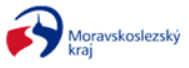 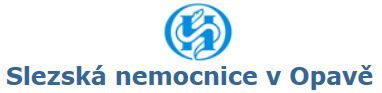 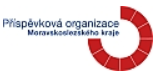 Dodatek č. 3 ke Smlouvě o dílok realizaci stavbyI.
Smluvní stranySlezská nemocnice v Opavě, příspěvková organizacese sídlem:	Olomoucká 470/86, Předměstí, 746 01 Opava	zastoupena:ve věcech smluvních:	Ing. Karel Siebert, MBA - ředitel	IČO:	47813750DIČ:	CZ47813750Zapsanou v obchodním rejstříku u Krajského soudu v Ostravě, odd. Pr., vložka 924bankovní spojení:	Komerční banka, a.s.	číslo účtu:	19-0633952017/0100osoba oprávněná jednat ve věcech realizace stavby:xxx – provozně-technický náměstek, tel.: xxx, mobil xxx (dále jen „objednatel“)Obchodní firma		RAKORD – R&R, spol. s r.o.se sídlem:	Lidická 1357/12, 794 01 Krnovzastoupena:ve věcech smluvních:	Ing. Vladimír Rajf, jednatelIČO:	43960065DIČ:	CZ43960065bankovní spojení:	Česká spořitelnačíslo účtu:	4207899349/0800	Zapsána v obchodním rejstříku vedeném KS soudem v Ostravě, oddíl C, vložka 1974osoby oprávněné jednat ve věcech technických a realizace stavby:xxx – autorizovaný inženýr v oboru pozemní stavby, tel xxxxxx	- autorizovaný technik v oboru pozemní stavby, tel xxx(dále jen „zhotovitel“)Předmět dodatkuSmluvní strany uzavřely dne 6. 11. 2019 smlouvu o dílo, která byla následně změněna dodatkem č. 1 ze dne 29. 5. 2020 a dodatkem č. 2 ze dne 1. 9. 2020 („Smlouva o dílo“). Smluvní strany se, na základě vzájemného konsenzu, s ohledem na nepředvídatelné a provozní okolnosti, vzniklé v průběhu realizace stavebních prací, dohodly na změně čl. IV. Doba a místo plnění odst. 1 Smlouvy o dílo.Strany souhlasně prohlašují a konstatují, že prodloužením termínu dokončení díla tímto dodatkem jsou vyřešeny veškeré tvrzené překážky na straně objednatele uplatněné zhotovitelem do data podpisu tohoto dodatku.Zhotovitel dále prohlašuje, že k datu podpisu tohoto dodatku již na straně objednatele ani zhotovitele neexistují žádné překážky, které by odůvodňovaly prodloužení termínu dokončení díla.Změny článků smlouvyČlánek IV. Doba a místo plnění odst. 1 Smlouvy o dílo (ve znění dodatku č. 1 ze dne 29. 5. 2020 a dodatku č. 2 ze dne 1. 9. 2020) se v celém rozsahu ruší a nahrazuje se novým odstavcem tohoto znění:Smluvní strany se dohodly na prodloužení termínu dokončení díla nejpozději do 15. 3. 2021.Článek IV. Doba a místo plnění (ve znění dodatku č. 1 ze dne 29. 5. 2020 a dodatkem č. 2 ze dne 1. 9. 2020) se doplňuje o nový odstavec 4, který zní:Ve vztahu k termínu dokončení díla sjednaného v čl. IV. odst. 1. této smlouvy na sebe Zhotovitel přebírá nebezpeční vzniku okolností dle § 1765 odst. 2 občanského zákoníku, ovšem s výjimkou případu nepříznivých klimatických podmínek, které jsou způsobilým důvodem pro jednání o možnosti posunutí termínu realizace díla dle čl. IV. odst. 3. této smlouvy.Závěrečná ujednáníOstatní ujednání Smlouvy o dílo, nedotčená tímto dodatkem, zůstávají nezměněna.Dodatek je vyhotoven ve čtyřech stejnopisech, objednatel obdrží tři vyhotovení a zhotovitel jedno vyhotovení.Tento dodatek nabývá platnosti dnem podpisu oprávněnými zástupci obou smluvních stran a účinnosti dnem jeho vložení do registru smluv vedeného na základě zákona č. 340/2015 Sb., o zvláštních podmínkách účinnosti některých smluv, uveřejňování těchto smluv a o registru smluv (zákon o registru smluv) (dále jen jako „ZRS“). V této souvislosti se smluvní strany dohodly, že uveřejnění smlouvy a jejích metadat v souladu se ZRS provede a bude povinností Objednatele.V Opavě dne 23.5.2021…………………………………….za objednateleIng. Karel Siebert, MBA, ředitelV Krnově  dne 25.2.2021……………………………..za zhotoviteleIng. Vladimír Rajf, jednatel